AL JUZGADO DE INSTRUCCIÓN Nº() DE () Don (), Procurador de los Tribunales y de Don (), representación que queda acreditada en Diligencias Previas número () instruidas por el Juzgado de Instrucción al que me dirijo, como mejor proceda en derecho, DIGO:Que con fecha de () de () de () se ha notificado a esta parte el Auto dictado por este Juzgado de Instrucción con fecha de () de () de () por el que ()Que por el presente escrito formulo RECURSO DE REFORMA contra dicho Auto, en base a las siguientes;ALEGACIONES()En su virtud, SUPLICO AL JUZGADO, que tenga por presentado este escrito con sus copias, lo admita, teniendo por interpuesto RECURSO DE REFORMA contra (), y tras los trámites legales dicte resolución estimatoria del presente recurso declarando ().Por ser justicia que ruego, En () a () de () de ().RECURSO DE REFORMA 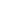 